Thema: Bevölkerung in Ecuador  Arbeitsblatt: Wer lebt wo und spricht was?Ecuador ist die Heimat von rund 15,8 Mio. Einwohnern. Das Durchschnittsalter ist mi 23 Jahren deutlich geringer als das in Deutschland. Die Lebenserwartung liegt bei etwa 73 Jahren. Ca. 50 Einwohner leben auf einem Quadratkilometer zusammen, somit hat Ecuador die höchste Bevölkerungsdichte in Südamerika. Die offizielle Analphabetenrate der erwachsenen Bevölkerung wird mit 10% beziffert. Vor allem Mädchen bzw. Frauen in ländlichen Gebieten sind davon betroffen. Deutschland : Ecuador – ein Vergleich Lies dir den obenstehenden Text durch. Trage dann die richtigen Daten in die untenstehende Tabelle ein. Die Begriffe links sind, sind mit Links hinterlegt, die dich auf Seiten führen, auf denen du die Zahlen für Deutschland herausfinden kannst. Achte darauf, dass du immer die gleiche Einheit verwendest, also zum Beispiel Mio. oder %.  Wenn du dir nicht die ganze Seite durchlesen möchtest, kannst du „strg“ und „f“ zusammen drücken. Dadurch erscheint unten links im Bildschirm ein kleines Kästchen, indem du die gesuchte Information, z.B. „Einwohnerzahl“ eingeben kannst. Diese Funktion durchsucht dann die ganze Seite nach diesem Begriff und markiert ihn. So gelangst du schneller an dein Ziel. 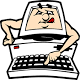 BevölkerungsgruppenFinde mit folgender Seite heraus, welche Bevölkerungsgruppen es in Ecuador gibt. Schreibe außerdem hinzu, wie viel Prozent die einzelnen Bevölkerungsgruppen ausmachen.  IndígenasErkläre woher das Wort stammt und was es bedeutet?Wer spricht was?Auf dieser Seite erfährst du, welche Sprachen in Ecuador alles gesprochen werden. Kann man die Amtssprachen besonderen  Bevölkerungsgruppen zuordnen? Wenn ja, welchen?Wer lebt wo? Wie du oben bereits herausgefunden hast, gibt es in Ecuador verschiedene Bevölkerungsgruppen. Finde mit dieser Seite heraus, wer wo lebt. Nutze gegebenenfalls eine Karte. Die Karte der Klimazonen gibt dir Auskunft darüber, wie die Region heißt. .EcuadorDeutschlandEinwohnerzahlDurchschnittsalterLebenserwartungBevölkerungsdichteAnalphabetenrateBevölkerungsgruppeRegion